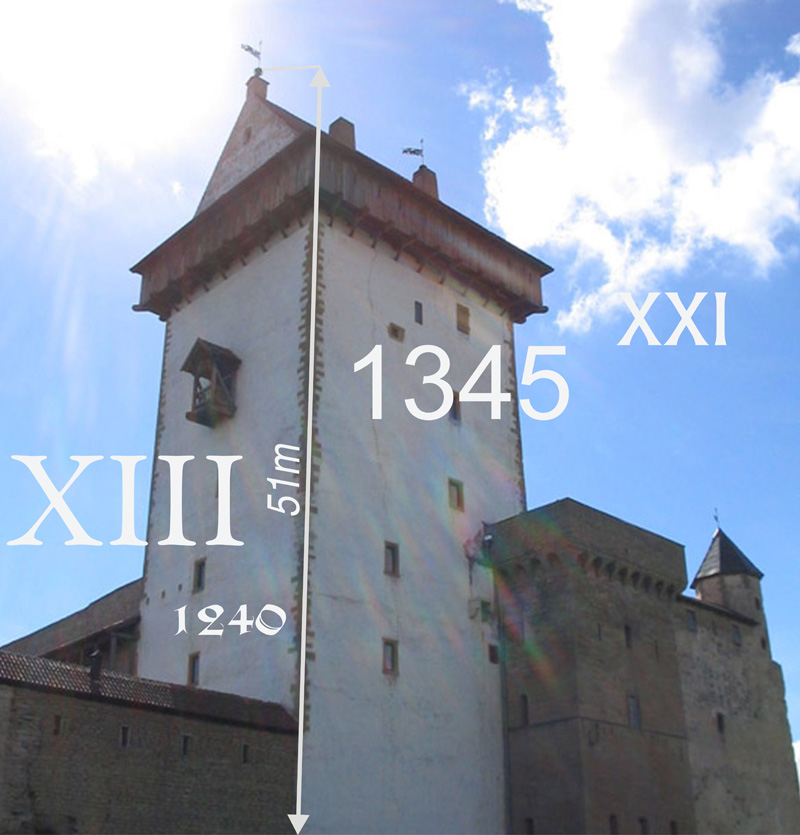 

Linna esmamainimine – 1240. a
Linnaõigused antud – 1345. a
Linnapäev – Juuni esimene laupäev
Pindala – 68,71 km² Sümbolid
Narva vapp
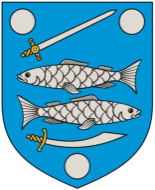 Narva lipp
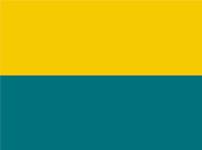 Linnavalitsus
5 Linnavalitsuse liiget
9 ametiasutust
ca 220 teenistujatLinnavolikogu
31 Volikogu liiget
Ilmastik
Õhutemperatuuri absoluutne miinimum 2020 aastal – Märts -10,5 °C
Õhutemperatuuri absoluutne maksimum 2020 aastal – Juuni +29,8 °C
Sademete hulk 2020 aastal – 622 mmKuu keskmine õhutemperatuur oC, 2020

Sademete hulk mm kuus, 2020Rahvastik
Registreeritud elanikkonnaregistris, 01.01.2021 – 55138
Elanike arv (arvestatud rännet), 01.01.2021  – 53424
Asustustihedus (inim./km2), 01.01.2021  – 777,5
Demograafiline tööturusurveindeks, 01.01.2021  – 0,59
Ülalpeetavate määr, 01.01.2021  – 65,1Elanike arv aasta alguses (arvestatud rännet), 2011-2021Soolis-vanuseline jaotus (elanikkonnaregistri andmed), 01.01.2021 Rahvuslik koosseis (elanikkonnaregistri andmed), 01.01.2021  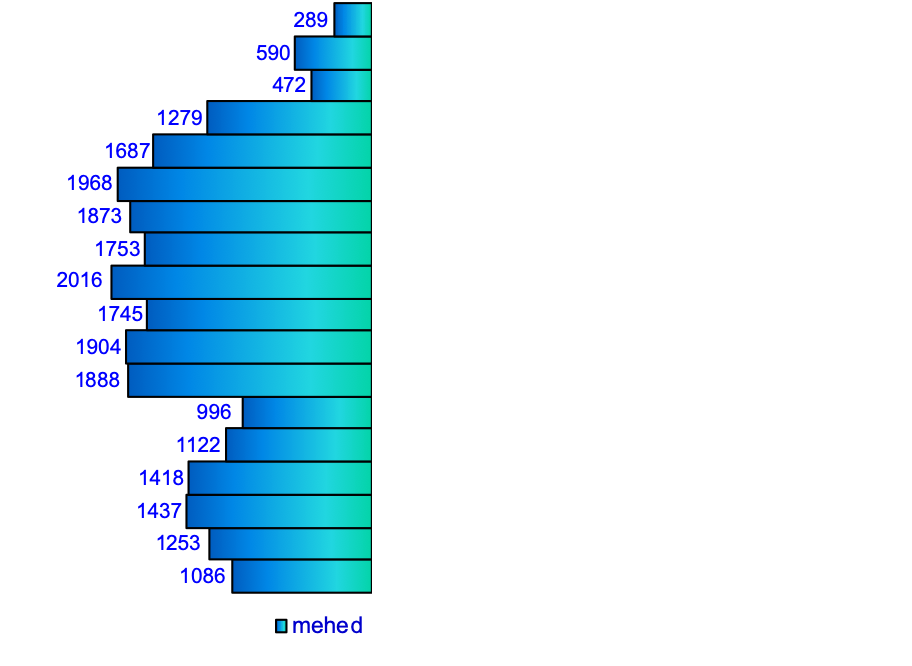 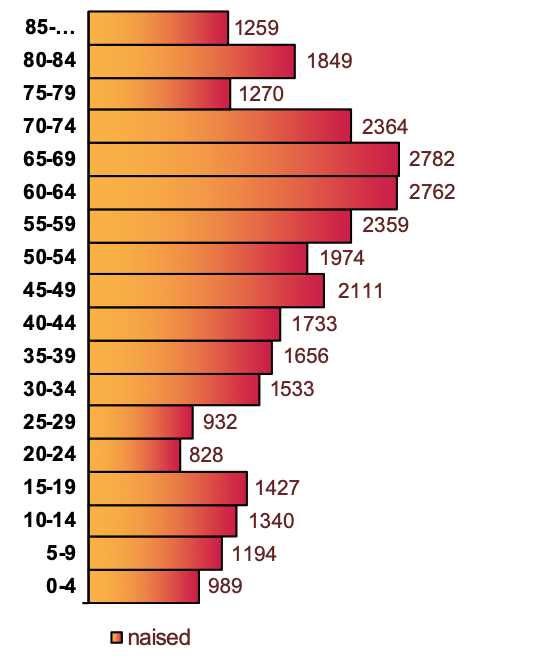 Kodakondsus (elanikkonnaregistri andmed), 01.01.2021Sündinud ja surnud elanike arv, 2011-2020Abiellujate ja lahutajate arv, 2011-2020Ettevõtlus
Ettevõtete arv 1000 elaniku kohta (sh FIE ja v.a FIE), 2011-2020
Statistilisse profiili kuuluvate ettevõtete arv, 2020
Kaupade eksport ja import, tuh. eurot, 2011-2020

Füüsilise isiku tulumaksu laekumine Narva linna eelarvesse ja töötajate keskmine brutokuupalk eurodes, 2011-2020
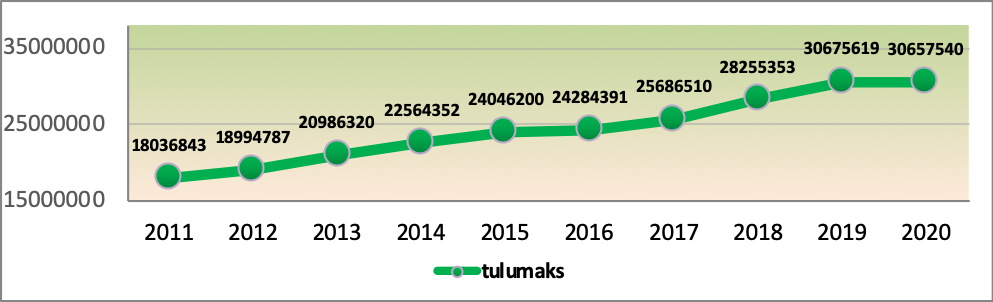 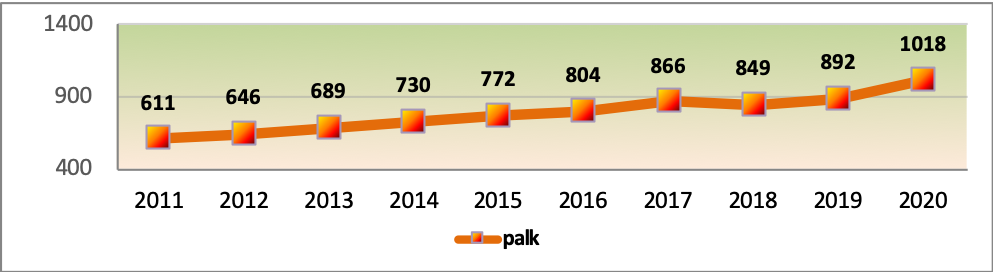 Korteriomandi tehingute arv ja ruutmeetri keskmine hind eurodes, 2011-2020

Detailplaneeringute arv, 2011-2020Turism
Turistide ööbimiste arv, 2013-2020

Majutatud turistide jaotus elukohariikide järgi, 2020
Töötus
Aasta keskmine registreeritud töötute osatähtsus (töötuse määr) tööjõus (15–64-aastased), 2011-2020

Sotsiaalhoolekanne
Taotluste arv toimetulekupiiri tagamiseks 1000 elaniku kohta ja keskmine toetuse suurus ühe taotluse kohta eurodes, 2011-2020
Tervishoid
Narva haiglas eriarstiabi ambulatoorsete vastuvõttude arv, 2015-2020
Haridus
Lasteaedades käivate laste arv, 2011-2020


Üldhariduse päevaõppes õpilaste arv, 2011-2020

IVKHK Narva filiaali (endise Narva Kutseõppekeskuse) lõpetanute arv, 2011-2021 Tartu Ülikooli Narva Kolledži lõpetanute arv, 2011-2021
Huvikoolide õppurite arv õppeaastate lõikes, 2011-2021

Kultuur
Muusika ja kunsti alal huvikoolide õppurite arv õppeaastate lõikes, 2011-2021
Sport
Spordikoolide õppurite arv õppeaastate lõikes, 2011-2021
Narva linna aasta eelarve
Linna eelarve põhitegevuse tulud (71 083 208 eurot), 2020


Linna eelarve kulud (86 935 190 eurot), 2020


Linna eelarve kulud linna ametiasutuste lõikes (86 935 190 eurot), 2020























Koostatud:
Narva Linna Arenduse ja Ökonoomika Amet, Peetri 3 – 5, 20308 Narva
Tel. 35-99-049, e-post: anton.vylitok@narva.ee